Departmental Coversheet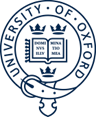 2018 -19Practical Name of Course:Practical Number:Name of Student: Your degree (please tick): 	□ Computer Science 					□ Mathematics and Computer Science 					□ Computer Science and PhilosophyName of Demonstrator (printed):Demonstrator’s Signature:Mark: 